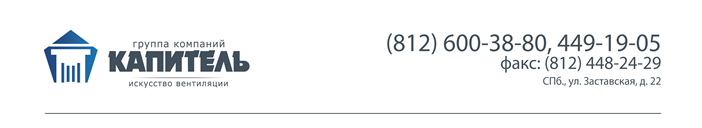 БЛАНК - ЗАКАЗ НА ПРЯМОУГОЛЬНЫЙ КРЫШНЫЙ ЗОНТ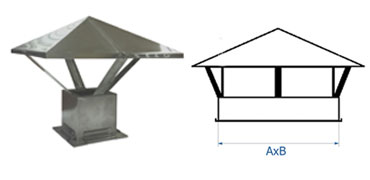 ВАРИАНТЫ СОЕДИНЕНИЙ:1. ШИНА – «е/ш 20»,  «е/ш 30»2. ГЛАДКИЙ КОНЕЦ – «без е/ш»3. ФЛАНЕЦ ИЗ УГОЛКА – «уг.25», «уг.32», «уг.40»№               А х В (мм)            СоединениеКол-во (шт)Примечание